Unione stampa filatelica italiana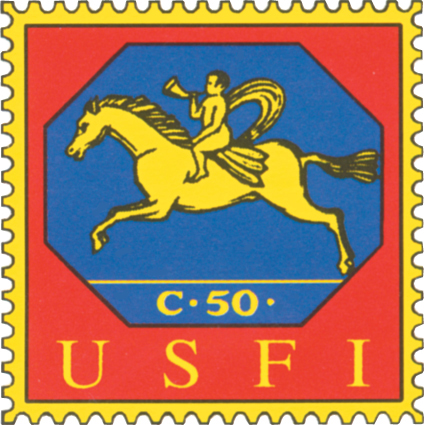 Elenco sociNota: la scelta dei dati da divulgare è stata compiuta dai diretti interessatiAlberghini Mauro
333.33.29.843
mauroalberghini42@gmail.comAmato Francesco Maria, viale Adriatico 28/B, 00042 Anzio RM
338.95.16.938
amatofrancesco@hotmail.itAmato Maurizio, fermo posta, 16149 Genova Sampierdarena GE
010.64.45.059 (abitazione), 334.98.97.115
amamau2001@gmail.comArseni Alessandro, via Juvara 12, 20129 Milano MI
347.66.43.865
a.arseni@cambiaste.comBaccarin Claudio, casella postale 330, 35122 Padova PD
049.86.43.964 (abitazione), 348.09.26.877
baccarin.claudio.59@gmail.com
twitter: @claudiobaccariBaroffio Raffaele, via Galvani 103, 20025 Legnano MI
0331.59.60.28 (abitazione)
raffabar@libero.itBertazzoli Enrico, via Passaggi 8/3, 16131 Genova GE
010.37.77.809 (abitazione)
enrico.bertazzoli@fastwebnet.itBianco Paolo, via Rampini 17, 15033 Casale Monferrato AL
347.60.36.800
Paolob20cent@katamail.comBini Romano, via Morazzone 8, 21100 Varese VA
0332.23.40.64 (abitazione)Bocelli Saverio, via Totina 15, 56023 Navacchio PI
328.82.61.180
casabocelli@inwind.itBodo Riccardo, via Massimi 96, 00136 Roma RM
06.35.40.31.04 (abitazione)
somalafis@gmail.comBogoni Danilo, viale Troya 17, 20144 Milano MI
02.42.24.044 (abitazione), 339.377.15.55
danilo.bogoni@gmail.com Bolaffi Alberto
011.55.76.300 (ufficio)
abolaffi@bolaffi.itBolaffi Giulio FilippoBolia Vincenzo, casella postale 96, 17031 Albenga SV
335.52.49.800
vincenzo.bolia@alice.it Bonacina Fabio, casella postale 81, 20094 Corsico MI
02.44.00.633 (ufficio), 335.66.72.973
fabio.bonacina@libero.itBonacina Mario, via Rossini 6, 24030 Mozzo BG
035.46.03.40 (abitazione), 035.20.47.26 (ufficio), 347.29.32.756
triangol@alice.itBordoni Beniamino, via De Cristoforis 16, 21013 Gallarate VA
0331.79.11.11 (ufficio), 335.70.70.990
ebbi.pubblicita@libero.itBorgogno Ketty
347.92.40.167
ketty.subalpina@gmail.comBorrelli Sante, via Liguria 6, 67051 Avezzano AQ
347.79.60.703
sante.borrelli@alice.itBortolin Lorenzo, via Castelgomberto 11, 10136 Torino TO
011.36.22.64 (abitazione), 339.116.01.06
lorenzo.bortolin2@gmail.comBraggio Pierantonio, via Tezone 6, 37122 Verona VR
045.80.35.036 (abitazione)
dr.piero.braggio@alice.it Brivio Pierangelo, via Tiziano 19, 20862 Arcore MB
039.61.58.84 (abitazione), 335.64.111.87
pierangelobrivio@tiscali.itBruno Pier Luigi, via Trento 2/A, 10063 Perosa Argentina TO
011.55.76.300 (ufficio)
pbruno@bolaffi.itBurdiat Nicola, via XXIV Maggio 281, 86170 Isernia ISBurzatta Giorgio, via Doria 7, 30031 Dolo VECacciapuoti Renato, via dell’Arcolaio 58, 50137 Firenze FI
331.76.72.140
cacciapuotirenato@gmail.comCanepa Franco, via dell’Abetone 114, 56017 San Giuliano Terme PI
050.85.04.19 (abitazione)
ing.franco.canepa@gmail.comCardillo Paolo, via Coppino 138/8, 10147 Torino TO
339.39.55.101
spcstamps@hotmail.itCarra Lorenzo, via Brigata Mantova 6, 46100 Mantova MN
0376.32.65.94 (abitazione)
lorenzocarra@libero.itCaso Michele, casella postale 14257, 00149 Roma Trullo RM
335.58.82.842
michele.caso@gmail.comCastaldo Sergio, Via Nomentana 891, 00137 Roma RM
327.78.13.319
sercastaldo@hotmail.com
twitter: @SerCastaldoCataldi Luigi Ruggero, via Favretto 8, 37138 Verona VR
045.57.09.754 (ufficio), 338.36.92.227
luigiruggerocataldi@gmail.comCavallaro Umberto, via dei Platani 6/5, 10090 Villarbasse TO
ucavallaro@asitaf.itCilio Sebastiano, via Lanzone 40, 20123 Milano MI
02.72.09.49.41 (ufficio), 335.640.66.77
sebastiano.cilio@ciliofilatelia.itCipriani Nicola, casella postale 576 – via pellicceria 3, 50123 Firenze FI
055.68.122.87 (abitazione), 333.79.77.899
luciano@demoskratos.itCoglitore Mario, Cannaregio 440/g, 30121 Venezia VE
041.713.685 (abitazione), 377.16.03.005 (ufficio), 329.06.46.492
coglitore@libero.itCorti Giuseppe
giuseppe.corti@gmail.com Crevato-Selvaggi Bruno, casella postale 45, 30126 Lido di Venezia VE
041.52.67.617 (abitazione), 041.52.67.617 (ufficio), 338.29.26.572
bruno.crevatoselvaggi@gmail.comCriscuolo Margherita,
338.29.26.572
mcriscuolo@gruppobolaffi.comD’Alessandro Barbara
011.557.63.90 (ufficio)
bdalessandro@bolaffi.itD’Angelo Domitilla
011.557.63.00
magazine@bolaffi.it
twitter: @domitillamitiDe Benedictis Sergio, corso Cavour 60, 70121 Bari BA
080.522.74.06 (abitazione), 324.540.55.51
sergio.debene@gmail.comDe Carlo Francesco, zona B 41, 70015 Noci BA
080.33.27.570 (ufficio)
fdecarlo@philweb.itDeambrosi Paolo, via Leopardi 34, 27058 Voghera PV
02.877.139 (ufficio), 335.683.38.77
deambrosi@unificato.itDellavalle Lorenzo
011.55.63.23 (ufficio)
ldellavalle@bolaffi.itDi Pietro Salvatore, via Umberto 143, 95027 San Gregorio CT
095.52.56.17 (abitazione), 377.10.52.791
peppe.giulio@alice.itDi Sepio Piero, via America 58/D, 67051 Avezzano AQ
sberla872@hotmail.com Di Tucci Alessandro, via Indipendenza vico 2 n.5, 04024 Gaeta LT
334.61.36.266
alessandroditucci@libero.itDi Vita Silvano, via San Martino 14, 10036 Settimo Torinese TO
011.800.10.17 (abitazione)
silvano.dv@libero.itDicati Renato, via Montevideo 19, 20144 Milano MI
02.49.81.801 (abitazione), 335.769.40.25
renato.dicati@gmail.comDiena Roberta
robdiena@gmail.comD’Ilario Emidio, via Leopardi 13, 64026 Roseto degli Abruzzi TE
085.89.99.294 (abitazione), 320.37.58.412
dilarioemidio@libero.it Dosio Maria Grazia
web.mgdosio@alice.itblog: mgdosio.myblog.itFanci Franco, viale Cappuccini 116, 66034 Lanciano CH
0872.41.993 (abitazione), 347.44.86.093
franco.fanci@yahoo.itFerrara Augusto, via Firenze 168, 65122 Pescara PE
085.37.51.85 (ufficio), 329.91.75.862
info@linformazione.itFilanci Franco, viale Partigiani d’Italia 16, 43123 Parma PR
0521.24.18.90 (abitazione)
francofilanci@gmail.com Fulcheris Giovanni, via XX settembre 2/C, 13900 Biella BI
015.28.023 (ufficio)
gfulche@gmail.comGagliardi Francesco, via fosso del Fontaniletto 15, 00189 Roma RM
06.33.24.91.73 (abitazione), 340.24.72.324
fr.gagliardi@tiscali.it Galasso Giuseppe, via Manzitti 2, 66054 Vasto CH
0873.600.87 (abitazione), 320.91.86.797 (ufficio), 333.577.71.55
galasso.giuseppe@tin.itGallina Furio, via dell’Acqua Traversa 185/C interno 8, 00135 Roma RM
06.331.33.02 (abitazione), 339.409.12.48
furio.gallina@gmail.comGardinazzi Elisa, via Acciarini 11, 10137 Torino TO
349.854.26.97
elisa.gardinazzi@gmail.comGenovese Valeriano, via Siora Andriana del Vescovo 7/B, 31100 Treviso TV
347.69.48.137
valerianogenovese@tiscali.itGiannotti Roberto, piazza Marconi 5/15, 17100 Savona SV
info@robygiannotti.comGiuliani Francesco, via Sicilia 164, 71016 San Severo FG
0882.33.43.64 (abitazione), 380.35.84.324
fransgiulio@gmail.comIsufaj Djana, via Manfredonia 35/F, 00171 Roma RM
339.613.53.20
isufajdjana@hotmail.itLavagna Ignazio, via Ratto 43/17, 16157 Genova GE
010.69.82.013 (abitazione), 349.32.860.55
nestore1946@gmail.comLavagnino Luca, casella postale 67, 12016 Peveragno CN
347.46.74.132
lavagnino.luca@gmail.com
twitter: @LavagninoLucaLeandro Giorgio, piazza Bernini 1-10, 17.100 Savona SV
340.087.81.77
giorgio.leandro@libero.itLuperi Federico
02.76.36.637 (ufficio)
federico@luperi.comManelli Marcello, casella postale 158, 40124 Bologna Centro BO
348.33.45.399
marcello.manelli@virgilio.itMannucci Enrico, via Mattonaia 23, 50129 Firenze FI
335.54.47.298
mannucci.enrico@fastwebnet.it Manzati Claudio Ernesto, via Cesare Pascarella 5, 20157 Milano MI
02.355.48.49 (abitazione), 339.84.081.89
c.manzati@virgilio.itMarchetti Maria, via Gazzolo 62, 25082 Botticino BS
030.26.92.326 (abitazione)
mar22mar@gmail.com Mathà Thomas, via Piani d’Isarco 6/A, 29100 Bolzano BZ
thomasmathabz@gmail.comMazzucco Gian Franco, via San Benigno 8, 10036 Settimo Torinese TO
011.80.00.100 (abitazione), 339.37.12.651
gianfrancomazzucco3@gmail.comMendikovic Sergio, piazza Trivio 9, 84081 Baronissi SA
338.968.36.48
xindi1@gmail.comMentaschi Mario, viale Roma 16, 36100 Vicenza VI
349.58.85.448
mario.mentaschi@gmail.com Migliavacca Giorgio, viale Caldara 35, 20122 Milano MI327.58.96.517
giorgiomigliavacca@hotmail.comMonticini Roberto, via San Domenico 1, 52100 Arezzo AR
328.61.28.499
monticini@ilpostalista.itMorandi Stefano, via Toselli 137, 50144 Firenze FI
055.331.393 (ufficio), 338.662.72.95
edir.it@libero.itMorolli Giancarlo, seconda strada 12 - San Felice, 20096 Pioltello MI
gmorolli@gmail.com Moscadelli Franco, casella postale 20, San Miniato Basso PI
0571.74.627 (abitazione), 0571.26.16.32 (ufficio), 333.10.18.481
info@francomoscadelli.itNardone Adriano, via Madonnella 9, 04024 Gaeta LT
328.83.46.913
adrianonardone@hotmail.comNicoli Giulia
giulia.nicoli90@hotmail.itOrlandini Massimo, via Ugo Forlani 5/A, 40054 Budrio BO
051.80.28.04 (abitazione), 051.80.28.04 (ufficio), 345.90.75.602
info@filateliaduetorri.it
twitter: @Filatelia2TorriPapanti Alessandro, via Cavour 47, 50053 Empoli FI
0571.77.594 (abitazione), 349.31.66.438
avv.papanti@yahoo.it Parlapiano Nicolino, viale Principe di Napoli 103, 82100 Benevento BN
339.30.97.158
nicolino.parlapiano@alice.it Pellegrini Paolo, via degli Scolopi 19/B, 00135 Roma RM
06.30.54.063 (ufficio), 333.39.73.709
circolofilatelicoaeronautico@gmail.comPezzi Massimiliano, via Carabellese 28, 70126 Bari BA
080.57.17.286 (ufficio)
massimiliano.pezzi@alice.it Piermattei Angelo, via Pacchiarotti 130, 00139 Roma RM
06.88.127.88 (abitazione), 339.49.82.126
angelo.piermattei@gmail.comPigini Rosalba, via F.lli Cairoli 7, 60022 Castelfidardo AN
071.78.23.095 (abitazione), 334.16.73.788
rosalba.pigini@alice.itPiovano Gianfranco, via Oberdan 6, 10032 Brandizzo TO
011.91.70.578 (abitazione), 340.06.89.233Pirani Luigi, via Bologna 54, 40017 San Giovanni in Persiceto BO
338.64.24.853
luigpir@tin.itPonti Alberto, via Moretta 2, 10138 Torino TO
011.43.44.869 (abitazione), 011.55.76.300 (ufficio), 366.63.72.347
aponti@bolaffi.itPorzia Carlo, corso Cavour 68, 04024 Gaeta LT
338.20.22.565
mcgaeta@libero.itPrenna Antonio, via Mariotti 3, 60024 Filottrano AN
antonioprenna@yahoo.it
twitter: @BOT_filateliaRiccitelli Flavio, via Lorenteggio 53/A, 20146 MI
02.42.36.561 (abitazione), 340.51.92.875
flavio.riccitelli@fastwebnet.itRighetti Mazza Giannarosa, La Concha del Mar, Calle Marcelino Camacho Abad n. 18, puerta 1 - 35660 Corralejo (Las Palmas - España)
0034.643968908 (abitazione), 347.29.35.883
g.rosarighetti@gmail.comSaccarello Roberto, via Tangenziale ovest 6, 01100 Viterbo VT
0761.30.71.24 (abitazione), 0761.22.73.42 (ufficio), 347.08.65.944
robsak@libero.itSatalia Davide, via Milano 25, 66034 Lanciano CH
0872.71.51.51 (abitazione), 335.61.86.861
robertogiallonardo5@gmail.comSimonazzi Emilio, via Gregorio VII 500, 00165 Roma RM
335.72.01.149
emiliosimonazzi@gmail.comSirotti Luigi, corso Porta Romana 132, 20122 Milano MI
02.58.32.05.68 (abitazione), 338.49.13.145
luigi.sirotti@tin.itSortino Alcide, via Pacini 24, 20131 Milano MI
02.706.34.383 (abitazione), 347.914.28.00
alcidesortino@gmail.comTagliente Lorenza, via Londra 14, 46047 Porto Mantovano MN
0376.399.901 (ufficio)
lorenza.tagliente@laserinvest.com
twitter: @LaserinvestTentoni Giancarlo, via Milazzo 46, 47923 Rimini RN
0541.51.469 (abitazione), 329.29.42.412
tentonigiancarlo@gmail.com Terminelli AnselmoTodros Attilio, via Garessio 48/1, 10126 Torino TO
011.66.36.603 (abitazione), 347.42.69.140Torcelli Gian Carlo, via Pordenone 13, 33019 Tricesimo UD
0432.851.861 (abitazione), 347.24.25.420
torcelligiancarlo@gmail.comVaccari Paolo, via Buonarroti 46, 41058 Vignola MO
059.77.12.51 (ufficio)
info@vaccari.itVentura Mazzuca Gian Piero, piazza Vittorio Emanuele II 78, 00185 Roma RM
333.778.73.77
gpvm.filatelia@gmail.comVezzosi Guglielmo, via Santa Cecilia 41, 56127 Pisa PI
050.31.39.704 (ufficio)
guglielmo.vezzosi@lanazione.netVignati Danilo, casella postale 5, via Bernocchi 1, 21053 Castellanza VA
danvigna1@tin.itZerbini Luigi, via Gambuzzi 107, 42123 Reggio Emilia RE
052.25.69.007 (abitazione)
luigi.zerbini@gmail.comZois Fulvio, via Giovanni Bessarione 25, 00165 Roma RM
06.63.59.00 (abitazione), 338.46.722.62